Engineering through Robotics and Automated Patient Care Activity – EDP Pre-/Post-Activity Test – Answer KeyDirectionsPlease answer the following questions.Q1.	When following the engineering design process, the different steps occur in which order? Clockwise 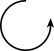 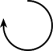 Counter-clockwise In any order.Both clockwise and counter-clockwise. I don’t know the answer.Q2. 	Rob and his team have been chosen to build a wind turbine in the nearby mountains. The turbine needs to generate electrical energy and withstand the harsh winter environment of the environment. Rob and his team have done their research on the problem. What would be the next step?Create a prototype of the wind turbine.Develop possible solution(s) for the turbine. Test the wind turbine on the mountain.Redesign a new solution for this turbine.I don’t know the answer.Q3. 	The Engineering Design Process is ______ to solve a problem.An iterative process. A process that creates one prototype. A quick process. A process with a beginning and an end.I don’t know the answer. Q4. 	Below are the eight steps of the Engineering Design Process, but they are not in the correct order. Please fill in the blank boxes in the diagram with the letter of each of the steps to show the correct order. Note: If you do not know what to put in the box for a step, leave it blank.Test and evaluate the solutionDevelop possible solution(s)Identify the need or problemResearch the need or problemConstruct a prototypeRedesignCommunicate the solutionSelect the best possible solution(s)(Source: Massachusetts Science and Technology/Engineering Curriculum Framework, October 2006, page 84.)Q5. 	John needs to create a boat out of a 20 gram ball of clay. His boat must float and hold 10 marbles. He will use the EDP to do this. Match the EDP steps (below) to John’s activity listed on the next page. (Note: if you do not know what EDP step to put next to John’s activity, leave it blank.)  Test and evaluate the solutionDevelop possible solution(s)Identify the need or problem Research the need or problemConstruct a prototypeRedesignCommunicate the solutionSelect the best possible solution(s)Q6. 	Students have a box of ice pops to take to their ball game to sell on a hot day. The students know they need a device to keep the ice pops from melting for three hours in the hot sun. They have a $15 budget. Which step of the engineering design process does this show?Identify a problemTest and evaluateRedesign Develop possible solutionsI don’t know the answer.Q7.	Which of the following is part of the testing and evaluation stage of designing a cell phone? Writing an advertisement for the cell phoneDefining the specifications for the cell phoneFinding a new material for the cell phone caseTrying to see if the cell phone is waterproofI don’t know the answer.Adapted from http://www.doe.mass.edu/mcas/2011/release/ghstecheng.pdf __   G__John should report and discuss his findings about the clay boat.___F___John should make changes to his design based on the results of testing and feedback.___D____John should find out how boats are made, characteristics of boats and clay, and what makes something buoyant.___B____John should create multiple plans for his boat. ___E____John should work with the clay to form it into a shape that will hold 10 marbles and maintain buoyancy.___H____John should decide, based on his research, what boat design will hold all 10 marbles and float.___C___Using a 20g ball of clay, John must make a boat that will float and hold 10 marbles.___A___John should try to float the boat with 10 marbles in it and note how well it works and any issues that come up.